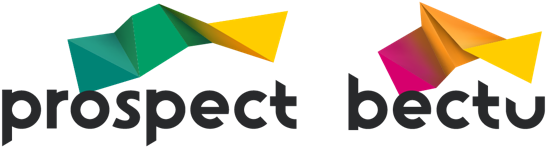 Action:Agenda item: 